ПОЛОЖЕНИЕОткрытого конкурса Сергиево – Посадского городского округа «Супербабушка-2022»Общие положенияОткрытый  творческий конкурс  «Супербабушка-2022»  проводится при поддержке администрации  Сергиево-Посадского городского округа.Учредитель Конкурса – Муниципальное бюджетное учреждение культуры «Дворец культуры им. Ю.А. Гагарина»  Сергиево-Посадского городского округа Московской области.Организатор Конкурса -  МБУК «ДК им. Ю.А. Гагарина»  филиал «Центр народно-художественного творчества и  традиций «Наследие».II.                Цели и задачи2.1.            Сохранение семейных традиций и благоприятного семейного микроклимата, значимости старшего поколения в семейном  процессе воспитания.2.2.            Демонстрация творческого потенциала старшего поколения в различных областях деятельности.2.3.            Стимулирование творческой активности и упрочение связей между членами семьи.III. Участники конкурса3.1. 	Участниками конкурса могут быть женщины (возраст  45+), имеющие одного и более внуков, принимающие заметное участие в их воспитании, ведущие здоровый образ жизни, занимающие активную жизненную позицию.3.2. 	Выдвижение кандидатур на участие в творческом  конкурсе может осуществляться:- предприятиями, организациями, учебными заведениями всех форм собственности;- общественными организациями, в том числе женсоветами предприятий и организаций;3.3. 	Участие в конкурсе является добровольным, согласие претендентов на выдвижение их кандидатур обязательно.IV. Условия и сроки проведения конкурса4.1. 	Творческий конкурс «Супербабушка-2022» проводится 1 октября 2022 г. в 12-00, в актовом зале филиала «Центр народно-художественного творчества и традиций «Наследие» МБУК «ДК им. Ю.А Гагарина», по адресу г. Сергиев Посад, пр-т Красной Армии,210б.4.2. Заявки на участие в конкурсе принимаются с 10 августа -10 сентября 2022гг.  4.3. Для участия необходимо:-  подать  анкету-заявку (Приложение 1);-  представить характеристику-представление; - представить не более 10 фотографий, запечатлевших лучшие качества претендентки (с детьми и внуками, на отдыхе, занятия спортом, труд, хобби);4.4. Участие в конкурсе-выставке автоматически предполагает, что автор дает разрешение на проведение видео и фотосъемки его произведений (с указанием авторства) для создания печатной продукции в целях популяризации конкурса-выставки.V. Организация и порядок проведения конкурса 5.1. 	Творческий конкурс «Супербабушка-2022» определяет лучшую бабушку 2022 года по следующим критериям:  - культура речи;- творческие способности;- широта кругозора;- кулинарные способности;- общительность, обаяние, умение держать себя на сцене; - участие в творческом выступлении членов семьи или группы поддержки.5.2. 	На усмотрение жюри в творческом конкурсе присуждаются следующие номинации:«Супербабушка - 2022».(главный приз) «Самая богатая (внуками) бабушка»«Самая энергичная  бабушка» «Самая артистичная бабушка» «Самая хозяйственная бабушка»«Самая обаятельная бабушка»«Самая талантливая бабушка»«Самая современная бабушка»«Самая элегантная бабушка»«Самая креативная бабушка» «Самая спортивная бабушка»5.3. 	Конкурсные задания: «На досуге»Выставочная часть  конкурса проводится  до начала мероприятия, в фойе представлены изделия декоративно-прикладного творчества и иного направления,   выполненные участницами  конкурса. Жюри оценивает  данный аспект участия общим голосованием с оглашением результатов  в финале конкурса. Критерии оценки: мастерство, аккуратность, креативность.Максимальная оценка жюри — 10 баллов.«Знают взрослые и дети, нет лучше бабушки на свете!» Визитная карточка (не более 3-х минут).Это конкурс - первого впечатления. Является домашним заданием. Участницы должны рассказать о себе, о своих увлечениях в любой творческой форме (в прозе, стихах, песне). Рассказ должен быть познавательным и интересным, активное участие членов семьи приветствуется и учитывается при подведении итогов. Также  приветствуется использование семейных фото и видеоархивов. Критерии оценки:  полное раскрытие  персоны участника, юмор, креативность, творческое начало и  оригинальность приветствуются. Максимальная оценка жюри — 10 баллов.«Бабушкина школа!» (конкурс-экспромт). Участникам  конкурса  предстоит пройти блиц-опрос, состоящий из трех заданий:«Бабушка за партой» (для всех участниц свое задание)- необходимо выбрать правильный ответ на заданный вопрос, либо продолжить строчку известного стихотворения; «Оригинальный ответ»- необходимо развернуто, интересно и оригинально дать ответ на вопрос;«Педагогический взгляд»- каждому участнику предлагается рассмотреть жизненную ситуацию воспитания внука и дать педагогический совет.Критерии оценки: оригинальность, юмор, широта кругозора.Максимальная оценка жюри — 10 баллов.«Лучшие бабушкины пироги».  Конкурс является домашним заданием. Каждой участнице предлагается продемонстрировать свой кулинарный шедевр, приготовленный для внуков. Все участницы представляют заранее приготовленные пирожки (классические пирожки - печеные или жареные, начинка на усмотрение участницы).Критерии оценки: общее впечатление от подачи блюда (внешний вид), оригинальность начинки и названия выпечки,  вкусовые качества блюда.Максимальная оценка жюри — 10 баллов.   «Минута славы» (не более 3-х минут)В этом конкурсе участницам предстоит продемонстрировать свои творческие способности в любом жанре искусства: вокал, художественное слово, игра на инструменте и др.Критерии оценки: музыкальность, артистичность, оригинальность образа.Максимальная оценка жюри — 10 баллов.VI. Оргкомитет конкурса6.1. 	Для организации и проведения творческого конкурса «Супербабушка-2022» создается организационный комитет.6.2. 	В компетенцию оргкомитета входит:- руководство всеми этапами проведения конкурса;- определение порядка, сроков и места проведения;- формирование призового фонда - в целях объективной оценки конкурсанток формируется и  утверждается жюри конкурса;- внесение  изменений в количество номинаций и их наименование.VII. Жюри конкурса7.1. В состав жюри приглашаются представители культуры, общественных организаций. Все конкурсные выступления оцениваются по десятибалльной системе. Победитель конкурса определяется членами жюри. Решение жюри является окончательным и обжалованию не подлежит.7.2. В ходе конкурса жюри оценивает представленные материалы и отбирает по однойконкурсантке в каждой номинации.VIII. Награждение8.2. По итогам конкурса определяется одна победительница «Супербабушка-2022», которая получает главный приз, остальным участницам присуждается победа в отдельной номинации и поощряются памятным  подарком. IX. Дополнительная информация9.1. По окончании мероприятия все фото и видеоотчеты творческого конкурса «Супербабушка-2022» будут размещены на интернет ресурсах - сайте: nasledie-sp.ru,      https://vk.com/spnasledie, https://t.me/naslediesp9.2. Дополнительную информацию можно получить по  телефону -  8(496) 549 21 81  Куратор конкурса – методист I категории культурно-массового сектора филиала «Центр народно-художественного творчества и традиций  «Наследие»»Кокотова Виктория Константиновна тел. 8 999 843 44 63 e mail:  naslediesp@mail.ruПриложение 1Анкета - Заявкаучастника творческого конкурса«Супербабушка — 2022»Необходимо кратко ответить на все вопросы, представленные в анкете!Дата заполнения_________________________Участие в Конкурсе автоматически предполагает, что автор дает разрешение на проведение видео и фотосъемки его участия  в конкурсе и использование данных  материалов в целях популяризации    культурно-досуговой деятельности организатора.Ф.И.О.____________________________________________________________ ______________                                                                                                                                                                     росписьФИОКонтактный телефонМесто рождения и учебы  (страна, область, город)Место проживания (город, поселок, др.)Знак зодиакаКоличество детей (указать имя; возраст)Количество внуков (указать имя; возраст)Кем работали по профессии? Род деятельности в настоящее времяЛюбимое занятие, творчество, хоббиОпишите Ваши самые яркие моменты в жизни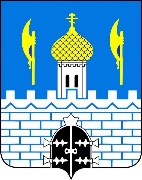 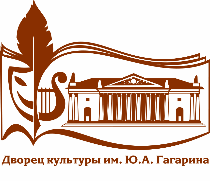 